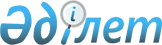 О внесении изменений в постановление Правительства Республики Казахстан от 28 июня 2011 года № 726 "Об установлении требований минимального состава экипажа судна"
					
			Утративший силу
			
			
		
					Постановление Правительства Республики Казахстан от 30 июля 2012 года № 1002. Утратило силу постановлением Правительства Республики Казахстан от 10 августа 2015 года № 624

      Сноска. Утратило силу постановлением Правительства РК от 10.08.2015 № 624 (вводится в действие со дня его первого официального опубликования).      Правительство Республики Казахстан ПОСТАНОВЛЯЕТ:



      1. Внести в постановление Правительства Республики Казахстан от 28 июня 2011 года № 726 «Об установлении требований минимального состава экипажа судна» (САПП Республики Казахстан, 2011 г., № 44, ст. 582) следующие изменения:



      в требованиях минимального состава экипажа судна, утвержденных указанным постановлением:



      пункт 3 изложить в следующей редакции:

      «3. В минимальный состав экипажа судна входят следующие должности, численность которых устанавливается в соответствии с нормативами минимального состава экипажей судов согласно приложению 1 к настоящим требованиям:

      1) капитан;

      2) старший помощник капитана;

      3) вахтенный помощник капитана;

      4) старший механик;

      5) второй механик;

      6) вахтенный механик;

      7) электромеханик;

      8) рядовой состав;

      9) судовой повар.»;



      часть третью пункта 7 изложить в следующей редакции:

      «На судах без символа «Aut», не удовлетворяющих требованиям автоматизации по одной или двум обслуживающим устройствам и системам, состав экипажа судна увеличивается на одного члена рядового состава.»;



      приложение 1 к указанным требованиям изложить в новой редакции согласно приложению к настоящему постановлению;



      в приложении 2 к указанным требованиям:



      в разделе «Сыртқы беті. Оборотная сторона. Back»:



      таблицу изложить в следующей редакции:

«                                                                   ».



      2. Настоящее постановление вводится в действие по истечении десяти календарных дней со дня первого официального опубликования.      Премьер-Министр

      Республики Казахстан                       К. Масимов

Приложение        

к постановлению Правительства

Республики Казахстан   

30 июля 2012 года № 1002 

Приложение 1     

к требованиям минимального

состава экипажа судна  

Нормативы минимального состава экипажа судна      продолжение:      Примечания. На судах со знаком Aut регистра судоходства или с аналогичным знаком по объему автоматизации другого классификационного общества в минимальном составе экипажа предусматривается один механик.

      На судах, предназначенных для срочной эвакуации людей, в минимальном составе экипажа судна предусматриваются капитан и один механик.
					© 2012. РГП на ПХВ «Институт законодательства и правовой информации Республики Казахстан» Министерства юстиции Республики Казахстан
				Лауазымы/шені

Должность/звание

Grade/capacityДиплом (ПДМНВ конвенциясының ережесі)

Диплом (Правило Конвенции ПДМНВ)

Certificate (STCW regulation)Тұлғалардың саны

Число лиц

Number of personsКапитан

Капитан

MasterКапитанның аға көмекшісі

Старший помощник капитана

Chief mateВахта капитанының көмекшісі

Вахтенный помощник капитана

Rotation captain mateАға механик

Старший механик

Chief engineerЕкінші механик

Второй механик

Second engineerВахта механигі

Вахтенный механик

Watch mechanicЭлектромеханик

Электромеханик

Electric engineerҚатардағы құрам

Рядовой состав

Rank and fileКеме аспазшысы

Судовой повар

Ship’s cookПрофессиональный состав судового экипажаВаловая вместимость до 500 регистровых тоннВаловая вместимость до 500 регистровых тоннВаловая вместимость до 500 регистровых тоннВаловая вместимость до 500 регистровых тоннВаловая вместимость свыше 500 до 3000 регистровых тоннВаловая вместимость свыше 500 до 3000 регистровых тоннВаловая вместимость свыше 500 до 3000 регистровых тоннПрофессиональный состав судового экипажаСуда со знаком AutСуда со знаком AutСуда без знака AutСуда без знака AutСуда со знаком AutСуда со знаком AutСуда со знаком AutПрофессиональный состав судового экипажаПрибрежное плаваниеПрибрежное плаваниеПрибрежное плаваниеПрибрежное плаваниеС неограниченным районом плаванияПрибрежное плаваниеПрибрежное плаваниеПрофессиональный состав судового экипажа3-х сменная2-х сменная3-х сменная2-х сменная3-х сменная3-х сменная2-х сменная12345678Капитан1111111Старший помощник капитана--1-111Вахтенный помощник капитана211111-Старший механик1111111Второй механик1-1-111Вахтенныймеханик1111111Электромеханик----1--Рядовой состав3232222Судовой повар----111Всего96961098Валовая вместимость свыше 500 до 3000 регистровых тоннВаловая вместимость свыше 500 до 3000 регистровых тоннВаловая вместимость свыше 500 до 3000 регистровых тоннВаловая вместимость свыше 3000 регистровых тоннВаловая вместимость свыше 3000 регистровых тоннСуда портовые и малотоннажные суда (менее 200 регистровых тонн)Суда без знака AutСуда без знака AutСуда без знака AutСуда со знаком AutСуда без знака AutПортовое, рейдовое и прибрежное плавание с удалением от места убежище до 20 мильС неограниченным районом плаванияПрибрежное плаваниеПрибрежное плаваниеС неограниченным районом плаванияПрибрежное плаваниеПортовое, рейдовое и прибрежное плавание с удалением от места убежище до 20 миль3-х сменная3-х сменная2-х сменная3-х сменная3-х сменнаяПортовое, рейдовое и прибрежное плавание с удалением от места убежище до 20 миль9101112131411111111111-11-22-11111-111111111111--11-33234111111-1110812133